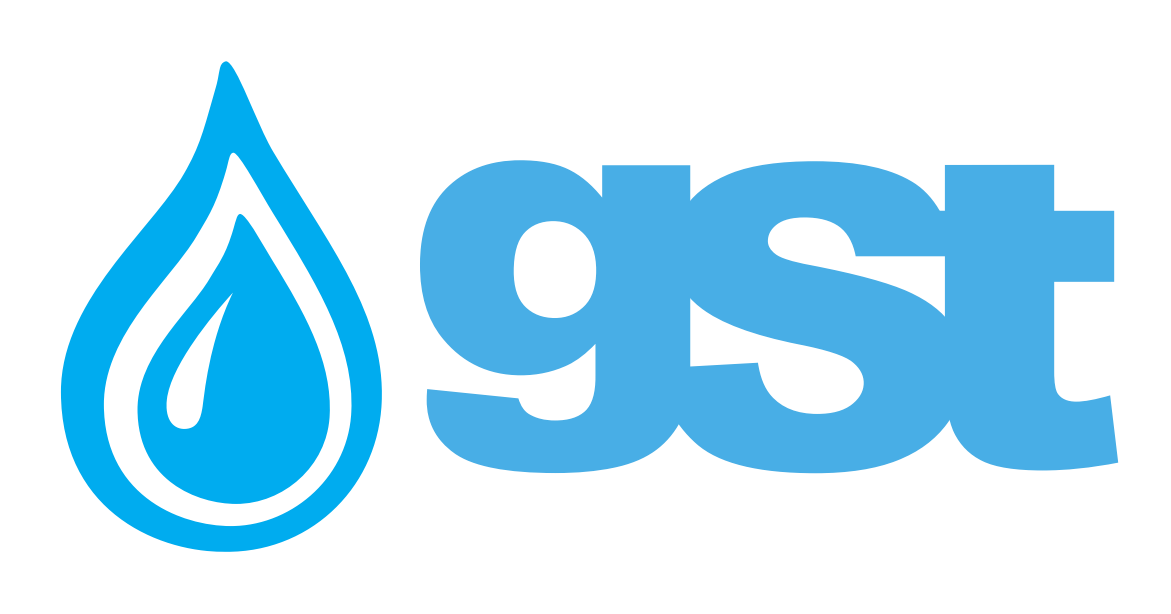 ელექტრონული ტენდერის დოკუმენტაციაქიმიურ-მიკრობიოლოგიური ლაბორატორიის სახარჯი მასალის შესყიდვასთან დაკავშირებითშესყიდვის ობიექტის დასახელებაშპს „გარდაბნის გამწმენდი ნაგებობა“ (GST, ს/ნ 203828313) აცხადებს  ელექტრონულ ტენდერს  ქიმიურ-ლაბორატორიული ლაბორატორიისათვის სახარჯი მასალის შესყიდვასთან დაკავშირებით დანართში მოცემული სპეციფიკაციების შესაბამისად.განსაკუთრებული მოთხოვნები:- წინამდებარე ტენდერში გამარჯვებული კომპანი(ებ)ა ვალდებულია უზრუნველყოს კომპანიის დანართებში (დანართი N1-ქიმიური რეაქტივები; დანართნი N2-დამხმარე მოწყობილობები; დანართი N3-სახარჯი მასალა; დანართი N4-ლაბორატორიული ჭურჭელი) მოცემული კონკრეტული სპეციფიკაციების მკაცრი დაცვით, ლაბორატორიისათვის სახარჯი მასალის მიწოდება არაუგვიანეს  ა.წ. 30 ივნისისა.  - მოწოდებული რეაგენტების ვადა უნდა იყოს მინიმუმ ერთი წელი;- შემოთავაზებული პროდუქციის ხარისხი დამოწმებული უნდა იყოს სერთიფიკატით;1.2 საქონლის/მომსახურების/სამუშაოს აღწერა (ტექნიკური დავალება), შესყიდვის ობიექტის რაოდენობა/მოცულობა/კოდილაბორატორიის სახარჯი მასალის  რაოდენობა, აღწერა-სპეციფიკაცია  წარმოდგენილია  5 დანართის  სახით(დანართი N1-ქიმიური რეაქტივები; დანართნი N2-დამხმარე მოწყობილობები; დანართი N3-სახარჯი მასალა; დანართი N4-ლაბორატორიული ჭურჭელი), სადაც აუცილებელი წესით უნდა შეივსოს თითო პოზიციის კოდი/ლინკი და საჭიროებისამებრ შენიშვნა. დანართები GST.xlsxშენიშვნა: ტენდერის მიმდინარეობის პროცესში განიხილება მხოლოდ შემსყიდველის მიერ მითითბული რაოდენება და პრეტენდენტის მიერ არ უნდა მოხდეს დაკვეთილი რაოდენობების კორექტირება.  შევსების დროს არ უნდა შეიცვალოს ფაილის ფორმატი(უცვლელი უნდა დარჩეს განზომილების ერთეული და რაოდენობა). შემსყიდველი იტოვებს უფლებას ტენდერის მიმდინარეობის დროს საჭიროებისამებრ შეიტანოს  ცვლილება დანართების მიხედვით რაოდენობასა და პოზიციებზე. 1.3 განფასება პრეტენდენტმა უნდა წარმოადგინოს განფასება დანართების მიხედვით  (დანართი N1-ქიმიური რეაქტივები; დანართნი N2-დამხმარე მოწყობილობები; დანართი N3-სახარჯი მასალა; დანართი N4-ლაბორატორიული ჭურჭელი), როგორც PDF ფორმატში, ასევე ექსელის ფორმატში.დანართები GST.xlsx1.4 საქონლის მიწოდების/მომსახურების გაწევის/სამუშაოს შესრულების ფორმა და ადგილისაქონლის მოწოდება უნდა განხორციელდეს, წინასწარი შეთანხმებით, არაუგვიანეს ა.წ. 30 ივნისისა, მისამართზე: ქ. თბილისი, გარდაბანი, ყოფილი თბილსრესის მიმდებარე ტერიტორია. 1.5 ანგარიშსწორების პირობებიანგარიშსწორება მოხდება კონსიგნაციის წესით, უნაღდო ანგარიშსწორებით მომსახურების მიღებიდან და შესაბამისი მიღება-ჩაბარების აქტის გაფორმებიდან ან/და სასაქონლო ზედნადების დადასტურებიდან    30 (ოცდაათი) კალენდარული დღის განმავლობაში.შენიშვნა:  ავანსის მოთხოვნა განიხილება ინდივიდუალურად და შესაძლებელია მხოლოდ საბანკო გარანტიის საფუძველზე არაუმეტეს მთლიანი საკონტრაქტო ღირებულების 30 %-სა. პრეტენდენტის მიერ ელექტრონულ ტენდერში ასატვირთი/წარმოსადგენი მონაცემები:1.ფასების ცხრილი დანართი N1-ქიმიური რეაქტივები; დანართნი N2-დამხმარე მოწყობილობები; დანართი N3-სახარჯი მასალა; დანართი N4-ლაბორატორიული ჭურჭელი; მიხედვით, სადაც სრულყოფილად უნდა იყოს შევსებული ერთეულის და ჯამური ფასების,  კოდი/ლინკის ველები და საჭიროების შემთხვევაში  შენიშვნის ველი.შენიშვნა: ფასები მოცემული უნდა იყოს ეროვნულ ვალუტაში - ლარში დღგ-ს ჩათვლით; ამასთან მიმწოდებელი ვალდებულია ხელშეკრულებაში, ინვოისში და ზედნადებში არ შეცვალოს ტენდერით განსაზღვრული საქონლის დასახელება, განზომილების ერთეული და რაოდენობა.2. პრეტენდენტის თანხმობა, რომ მოწოდოებულ რეაგენტებს ექნება მინიმუმ 1 წლის ვადა საქონლის შემსყიდველისთვის მოწოდებიდან;3.  მონაწერი მეწარმეთა და არასამეწარმეო (არაკომერციული) იურიდიული პირების რეესტრიდან, რომელიც გაცემული უნდა იყოს წინამდებარე ელექტრონული ტენდერის გამოცხადების პერიოდამდე არაუმეტეს 3 თვისა. 4. თანხმობა წინამდებარე სატენდერო პირობებზე, რომლის დასადასტურებლად წარმოდგენილ უნდა იქნას ხელმოწერილი სატენდერო განაცხადი.შენიშვნა: პრეტენდენტს შეუძლია წარმოადგინოს წინადადება როგორც ტენდერით განსაზღვრულ თითოეულ პოზიციაზე ასევე მხოლოდ რამდენიმე პოზიციაზე შენიშვნა:
1) ელექტრონულ ტენდერში ატვირთული პრეტენდენტის მიერ შექმნილი ყველა დოკუმენტი ან/და ინფორმაცია ხელმოწერილი უნდა იყოს უფლებამოსილი პირის მიერ (საჭიროების შემთხვევაში ატვირთული უნდა იქნეს მინდობილობა);
2) პრეტენდენტის მიერ შექმნილი ყველა დოკუმენტი ან/და ინფორმაცია სასურველია დადასტურებულ იქნას უფლებამოსილი პირის ელექტრონული ხელმოწერით ან კომპანიის ელექტრონული შტამპით.1.7 ხელშეკრულების გაფორმებაწინამდებარე ელექტრონული ტენდერის ფარგლებში დაიდება თითოეული შემსყიდველი ორგანიზაციისთვის დამოუკიდებელი  ხელშეკრულება სატენდერო პირობების გათვალისწინებით.1.8 სხვა მოთხოვნა1.8..1 წინადადების წარდგენის მომენტისთვის პრეტენდენტი არ უნდა იყოს: გაკოტრების პროცესში;ლიკვიდაციის პროცესში;საქმიანობის დროებით შეჩერების მდგომარეობაში.1.8.2 ფასების წარმოდგენა დასაშვებია მხოლოდ საქართველოს ეროვნულ ვალუტაში (ლარი). ფასები უნდა მოიცავდეს ამ ტენდერით გათვალისწინებულ ყველა ხარჯსა და კანონით გათვალისწინებულ გადასახადებს (მათ შორის დღგ-ს).1.8.3 პრეტენდენტის მიერ წარმოდგენილი წინადადება ძალაში უნდა იყოს წინადადებების მიღების თარიღიდან 30 (ოცდაათი) კალენდარული დღის განმავლობაში.1.8.4 შემსყიდველი,უფლებას იტოვებს თვითონ განსაზღვროს ტენდერის დასრულების ვადა, შეცვალოს ტენდერის პირობები, რასაც დროულად აცნობებს ტენდერის მონაწილეებს, ან შეწყვიტოს ტენდერი მისი მიმდინარეობის ნებმისმიერ ეტაპზე.შემსყიდველი, გამარჯვებულ მიმწოდებელს გამოავლენს სატენდერო კომისიაზე და გადაწყვეტილებას აცნობებს ყველა მონაწილე კომპანიას. შემსყიდველი, არ არის ვალდებული მონაწილე კომპანიას მისცეს სიტყვიერი ან წერილობით ახსნა-განმარტება კონსკურსთან დაკავშირებულ ნებისმიერ გადაწყვეტილებაზე.შემსყიდველი იტოვებს უფლებას გადაამოწმოს პრეტენდენტებისგან მიღებული ნებისმიერი სახის ინფორმაცია, ასევე მოიძიოს ინფორმაცია პრეტენდენტი კომპანიის ან მისი საქმიანობის შესახებ. იმ შემთხვევაში, თუ დადასტურდება, რომ პრეტენდენტის მხრიდან მოწოდებული ინფორმაცია არ შეესაბამება სინამდვილეს ან გაყალბებულია, პრეტენდენტი იქნება დისკვალიფიცირებული.გთხოვთ გაითვალისწინოთ, რომ შემსყიდველი არ მიიღებს არავითარ ზეპირ შეკითხვას დამატებითი ინფორმაციის მისაღებად. გამონაკლისის სახით მიიღება შეკითხვები ტელეფონით.შენიშვნა: ნებისმიერი სხვა ინფორმაცია, მოპოვებული სხვა გზით არ იქნება ოფიციალური და არ წარმოშობს არავითარ ვალდებულებას  შემსყიდველის  მხრიდან.1.9 ინფორმაცია ელექტრონულ ტენდერში მონაწილეთათვის1.9.1  ნებისმიერი შეკითხვა ტენდერის მიმდინარეობის პროცესში უნდა იყოს წერილობითი და გამოყენებულ უნდა იქნას tenders.ge-ს პორტალის ონლაინ კითხვა-პასუხის რეჟიმი;1.9.2 ელექტრონულ ტენდერში მონაწილეობის მისაღებად კომპანია უნდა იყოს რეგისტრირებული ვებ-გვერდზე www.tenders.ge1.9.3 tenders.ge-ზე ელექტრონული ტენდერში მონაწილეობის ინსტრუქცია იხილეთ თანდართულ ფაილში გავეცანი /მონაწილე კომპანიის უფლებამოსილი პირის ხელმოწერა/საკონტაქტო ინფორმაცია:შესყიდვების წარმომადგენელისაკონტაქტო პირი: ქეთევან კანდელაკიმის.: საქართველო, თბილისი, მთაწმინდის რაიონი, მედეა (მზია) ჯუღელის ქუჩა, №10 ელ. ფოსტა: kekandelaki@gwp.geტელ.: +995 322 931111 (1456); 599 192500